A Möbius-szalag
Geometriai játékok kézműveskedésselA/4-es fehér lap hosszanti oldalánál 2cm-es papírcsíkokat levágva különböző szalaggyűrűket készítek. Az egyik, két végénél összeragasztva egyszerű hengerpalástot alkot, a másik kettőnél a ragasztás előtt egyszer (180-kal), illetve kétszer (360-kal) elfordítom a papírcsík egyik végét.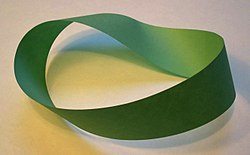 feladat: Gondolkodjunk el azon, vajon mi történik, ha a papírcsíkokat hosszában elvágjuk! A kísérletet elvégezzük, és közben megfigyeljük a folyamat eredményét.
 A hengerfelület két hengerfelületre esik szét.
 Az egyik esetében az eredetinél kétszer hosszabb, feleolyan széles Möbius-szalagot kapunk. 
 A másiknál a Möbius-szalag két egymásba kapcsolódó karikára válik szét.
Vajon mi lehet az oka a megcsavart szalagoknál a kétféle eredménynek?Együtt készítünk a gyerekekkel 2cm-es papírcsíkból egyszer csavart (180-os) Möbius-szalagot, hogy a kérdésre megtaláljuk a választ.
a) Rajzoljunk a papírcsíkon hosszirányban felezővonalat. Mit tapasztalhatunk?
 A felezővonal rajzolása közben visszaérkeztünk a kiindulási ponthoz, tehát megmutattuk, hogy ennek a Möbius-szalagnak csak egy összefüggő felülete van.
„Akármelyik oldaláról nézem, kívül is belül is láthatom a megrajzolt vonalat.’’
b) Vágjuk ketté a magrajzolt vonal mentén a szalagot! Tapasztalatunk a következő:
 Az eredetinél kétszer hosszabb, feleolyan széles Möbius-szalagot kapunk.Vajon miért keletkezett a két egymásba kapcsolódó karika? Újabb papírcsíkok segítségével kísérletezünk, úgy hogy a csíkon a felezővonal által elválasztott 1cm-es sávot színezzük be, és utána ragasztjuk össze Möbius-szalaggá. Megfigyeljük, hogy mi történik akkor, ha 180-kal, vagy 360-kal fordítjuk el a papírcsík végét.További kérdések: 
Mi történik, ha a 180 páros, vagy páratlan többszörösével forgatjuk el a papírcsík végét ragasztás előtt?
Hányszor 180-kal kell elforgatni a papírcsíkot, hogy az un. lóherecsomót kapjuk meg? 
Mi történik, ha a már kettévágott szalagokat ismét kettévágjuk?Gyakorlatban hol találkozhatunk ilyenekkel? (Szállítószalag, magnószalag, jegygyűrű…)Tanulmányozzátok Escher Möbius-szalagos festményeit!
Keress interneten Lionel Penrose alkotásokat!Melyik autó emblémáján látható a Möbius-szalag? (Renault)
Kinek az alkotása? (Vasarely)Bálint Ágnes